Math Vocabulary WordsChapter TwelveVocabulary test: April 5th, 2019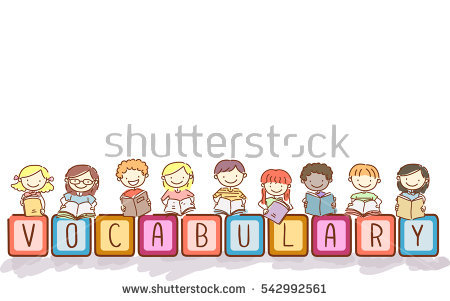 These are important words for all third grade students to know.  Please study each week, and review during the year.  Thanks!WORDDEFINITIONangleA shape formed by two rays that share an endpoint.closed shapeA shape that begins and ends at the same point.hexagonA polygon with six sides and six angles.line segmentA part of a line that includes two points, called end points, and all of the points between them.parallel linesLines in the same plane that never cross and are always the same distance apart.perpendicular linesLines that intersect to form right angles.polygonA closed plane shape with straight sides that are line segments.quadrilateralA polygon with four sides and four angles.right angleAn angle that forms a square corner.triangleA polygon with three sides and three angles.